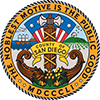 
COUNTY OF SAN DIEGO 
invites applications for the position of:Medical Examiner Investigator III-18574211SALARY: $63,315.20 - $77,771.20 Annually OPENING DATE: 11/21/18CLOSING DATE: 12/12/18 11:59 PM JOB SUMMARY: JOB SUMMARY: 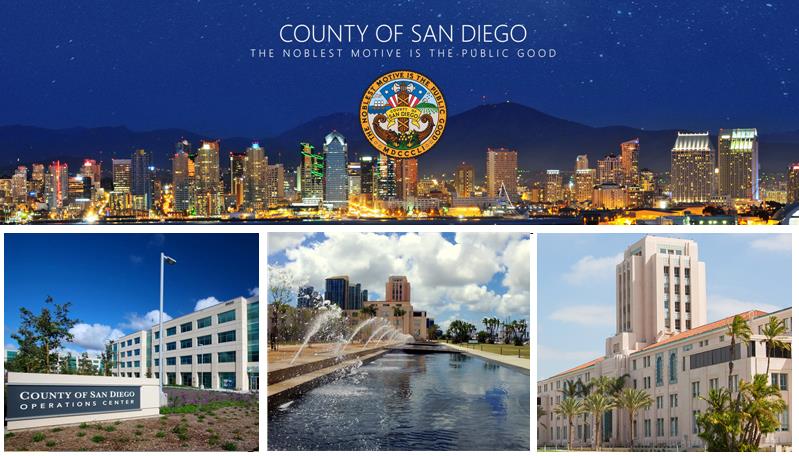 The Medical Examiner's Department is currently recruiting for experienced medico-legal investigators to fill their position of: Medical Examiner Investigator IIIYOU MUST APPLY ONLINE. PLEASE CLICK HERE TO APPLYMedical Examiner Investigator III is the lead worker class in the Medical Examiner Investigator class series.  Incumbents will provide technical assistance and training to Medical Examiner Investigators, and perform the most complex investigations regarding the manner, circumstances, and mode of death of various cases reported to the Medical Examiner within the County of San Diego. Minimum Qualifications:Three (3) years of experience conducting medico-legal investigations, two (2) years of which must be the equivalent of the Medical Examiner Investigator II level; OR, Two (2) years of experience conducting medico-legal investigations, one (1) year of which must be the equivalent of the Medical Examiner Investigator II level, AND two (2) years of supervisory law enforcement experience.Click here to view a complete job description, minimum qualifications, working conditions, etc.

The County of San Diego desires candidates that are knowledge workers, communicate effectively, demonstrate ethical behavior, value and respect others, and are supportive of change. Evaluation Process:

Qualified candidates will be placed on a twelve (12) month employment list with a score of 100. Please ensure all information is complete and accurate as the responses you provide on the supplemental application questionnaire will be reviewed using an automated evaluation system. If you are successful in the initial screening process your application will be reviewed individually to confirm that the information you provided is accurate and qualifying.

Notes:

Reasonable accommodation may be made to enable an individual with qualified disabilities to perform the essential functions of a job, on a case-by-case basis.

The County of San Diego and its employees embrace the Live Well San Diego vision: A region that is Building Better Health, Living Safely and Thriving. For more information, visit www.livewellsd.org.
 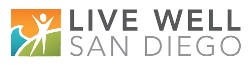 
Under California Government Code Sections 3100 - 3109, public employees are designated as disaster service workers. The term "public employees" includes all persons employed by the state or any county, city, state agency, or public district. Disaster service workers are required to participate in such disaster service activities as may be assigned to them by their employer or by law.The Medical Examiner's Department is currently recruiting for experienced medico-legal investigators to fill their position of: Medical Examiner Investigator IIIYOU MUST APPLY ONLINE. PLEASE CLICK HERE TO APPLYMedical Examiner Investigator III is the lead worker class in the Medical Examiner Investigator class series.  Incumbents will provide technical assistance and training to Medical Examiner Investigators, and perform the most complex investigations regarding the manner, circumstances, and mode of death of various cases reported to the Medical Examiner within the County of San Diego. Minimum Qualifications:Three (3) years of experience conducting medico-legal investigations, two (2) years of which must be the equivalent of the Medical Examiner Investigator II level; OR, Two (2) years of experience conducting medico-legal investigations, one (1) year of which must be the equivalent of the Medical Examiner Investigator II level, AND two (2) years of supervisory law enforcement experience.Click here to view a complete job description, minimum qualifications, working conditions, etc.

The County of San Diego desires candidates that are knowledge workers, communicate effectively, demonstrate ethical behavior, value and respect others, and are supportive of change. Evaluation Process:

Qualified candidates will be placed on a twelve (12) month employment list with a score of 100. Please ensure all information is complete and accurate as the responses you provide on the supplemental application questionnaire will be reviewed using an automated evaluation system. If you are successful in the initial screening process your application will be reviewed individually to confirm that the information you provided is accurate and qualifying.

Notes:

Reasonable accommodation may be made to enable an individual with qualified disabilities to perform the essential functions of a job, on a case-by-case basis.

The County of San Diego and its employees embrace the Live Well San Diego vision: A region that is Building Better Health, Living Safely and Thriving. For more information, visit www.livewellsd.org.
 
Under California Government Code Sections 3100 - 3109, public employees are designated as disaster service workers. The term "public employees" includes all persons employed by the state or any county, city, state agency, or public district. Disaster service workers are required to participate in such disaster service activities as may be assigned to them by their employer or by law.APPLICATIONS MAY BE FILED ONLINE AT: 
http://www.SanDiegoCounty.Gov

5530 Overland Ave., Suite 210
San Diego, CA 92123
(619) 236-2191
(866) 880-9374

processunitemail.fgg@sdcounty.ca.govPosition #18574211
MEDICAL EXAMINER INVESTIGATOR III-18574211
VG Medical Examiner Investigator III-18574211 Supplemental Questionnaire*1.Before completing the Supplemental Questionnaire, read the job summary and requirements. If you do NOT meet these requirements please do NOT apply. Please be sure to answer the following questions in a thorough, complete, and truthful manner, as your responses may be used to determine your overall score. Please note that if you are invited to a selection interview(s) by the department, your responses to the following questions may be subject to verification. Do you understand this information? Yes
 No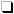 *2.Do you have three years of full-time experience conducting medico-legal investigations, two years of which must be the equivalent of the medical Examiner Investigator II at the County of San Diego?Yes    No *3.Do you have two years of full-time experience conducting medico-legal investigations, one year of which must be the equivalent of the Medical Examiner Investigator II at the County of San Diego, AND, two years of supervisory law enforcement experience?Yes    No *4.For the experience indicated in question #2 and/or #3, please list the name of your employer, dates of employment and job titles in the field below. If not applicable, please enter "N/A" in the field below.*5.Where did you hear about this job opportunity? San Diego County website
 Governmentjobs.com
 Veteran Outreach / FFSC
 Southern California American Indian Resource Center (SCAIR)
 Mana de San Diego
 Family, Neighbors, Friends
 County Employee Resources Group
 College/University Career Site
 County Social Media
 ABDMI website
 IACME website
 Other*6.If you answered "Other" to the question above, please indicate where you first heard about this job opportunity. If this does not apply, please indicate "n/a" below.* Required Question* Required Question* Required Question